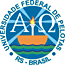 UNIVERSIDADE FEDERAL DE PELOTASPRÓ-REITORIA DE PESQUISA E PÓS-GRADUAÇÃOPROGRAMA DE PÓS-GRADUAÇÃO EM VETERINÁRIA1FORMULÁRIO DE INSCRIÇÃOPROGRAMAÁREA ESPECÍFICANÍVELPROGRAMA DE PÓS-GRADUAÇÃO EM VETERINÁRIA CLÍNICA MÉDICA VETERINÁRIA  REPRODUÇÃO E PATOLOGIA ANIMAL SAÚDE ÚNICA  MESTRADO  DOUTORADOIDENTIFICAÇÃO DO CANDIDATONOME COMPLETO:NOME COMPLETO:NOME COMPLETO:NOME COMPLETO:NOME COMPLETO:NOME COMPLETO:E-MAIL:E-MAIL:E-MAIL:E-MAIL:E-MAIL:E-MAIL:CPF:IDENTIDADE:      ÓRGÃO EMISSOR:UF:      DATA DE EMISSÃODATA DE NASCIMENTO:NACIONALIDADEVISTO PREMANENTESEXO SIM	 NÃO M 	  FTÍTULO ELEITORALZONAMUNICÍPIO/ESTADODOCUMENTO MILITAR (NºSÉRIE)PASSAPORTEMANTÉM VÍNCULO DE EMPREGO  SIM           NÃOENDEREÇO RESIDENCIAL:CEP:CIDADE:UF:PAÍSTEL FIXOCELULARFORMAÇÃO ACADÊMICAGRADUAÇÃONOME DO CURSO:ANO DE CONCLUSÃO:INSTITUIÇÃO:INSTITUIÇÃO:INSTITUIÇÃO:PAÍS:CIDADE:UF:PÓS-GRADUAÇÃONOME DO CURSO:NÍVEL:ANO DE CONCLUSÃO:INSTITUIÇÃO:INSTITUIÇÃO:INSTITUIÇÃO:PAÍS:CIDADE:UFNOME DO CURSO:NÍVEL:ANO DE CONCLUSÃO:INSTITUIÇÃO:INSTITUIÇÃO:INSTITUIÇÃO:PAÍS:CIDADE:UFUNIVERSIDADE FEDERAL DE PELOTASPRÓ-REITORIA DE PESQUISA E PÓS-GRADUAÇÃOPROGRAMA DE PÓS-GRADUAÇÃO EM VETERINÁRIA1FORMULÁRIO DE INSCRIÇÃO           CONHECIMENTO DE IDIOMAS                           P - Pouco           R - Razoável           B - BomIDIOMAFALALÊESCREVEIDIOMAFALALÊESCREVEINGLÊSALEMÃOFRANCÊSITALIANOESPANHOLDECLARAÇÃODeclaro que este pedido contém informações exatas e que me comprometo a cumprir, fielmente, as normas do curso ao qual solicito minha inscrição.Local: Cidade/UF                                                                Data: xx/xx/20xxNome do Candidato: xxxxxxxxxxxxxxxxxxxxxxxxx*** Não precisa assinar, só preencher os dados e salvar em PDF (apagar esta observação antes de salvar) ***